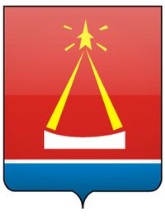 КОНТРОЛЬНО-СЧЁТНАЯ ПАЛАТА ГОРОДА ЛЫТКАРИНО МОСКОВСКОЙ ОБЛАСТИСТАНДАРТ ВНЕШНЕГО МУНИЦИПАЛЬНОГО ФИНАНСОВОГО КОНТРОЛЯФИНАНСОВО-ЭКОНОМИЧЕСКАЯ ЭКСПЕРТИЗА ПРОЕКТОВ МУНИЦИПАЛЬНЫХ ПРОГРАММ(СФК №1/2013)Утвержден Приказом Председателя КСП от 30.12.2013 года №79. 2013 годСодержание1. Общие положения	32. Требования к проведению экспертизы проекта муниципальной программы	53. Требования к оформлению результатов экспертизы	61. Общие положения1.1. Стандарт (далее – Стандарт) разработан в соответствии с Федеральным законом от 07.02.2011 № 6-ФЗ «Об общих принципах организации и деятельности контрольно-счетных органов субъектов Российской Федерации и муниципальных образований»; с учетом положений нормативных правовых актов муниципального образования «город Лыткарино», определяющих порядок разработки, реализации и оценки эффективности муниципальных программ города. 1.2. Настоящий Стандарт разработан в соответствии с Общими требованиями к стандартам внешнего государственного и муниципального финансового контроля, утвержденными Коллегией Счетной палаты Российской Федерации (протокол от 12.05.2012 № 21К (854)). 1.3. Стандарт определяет общие требования и принципы проведения Контрольно-счетной палатой города Лыткарино (далее – КСП) финансово-экономической экспертизы проектов муниципальных программ города Лыткарино, а также проектов вносимых изменений в действующие муниципальные программы (далее – муниципальных программ) в пределах полномочий КСП. 1.4. Стандарт является обязательным к применению должностными лицами КСП и привлеченными экспертами, участвующими в проведении финансово-экономической экспертизы проектов муниципальных программ. 1.5. Финансово-экономическая экспертиза (далее – экспертиза) проектов муниципальных программ осуществляется КСП на основании п. 7 ч. 2 ст. 9 Федерального закона от 07.02.2011 № 6-ФЗ «Об общих принципах организации и деятельности контрольно-счетных органов субъектов Российской Федерации и муниципальных образований».1.6. Экспертизы проектов муниципальных программ являются экспертно-аналитическими мероприятиями, проводимыми в рамках предварительного контроля правовых актов муниципального образования «город Лыткарино».1.7. Целью финансово-экономической экспертизы является подтверждение полномочий по установлению и (или) изменению расходного обязательства, подтверждение обоснованности размера расходного обязательства, установление экономических последствий принятия нового и (или) изменения действующего расходного обязательства для бюджета муниципального образования «город Лыткарино». 1.8. Экспертиза проекта муниципальной программы не предполагает оценку общего социального, экономического эффекта от реализации муниципальной программы, определение масштаба и динамики негативных и позитивных социальных воздействий при принятии или непринятии программы. В пределах своей компетенции КСП вправе выражать свое мнение по указанным аспектам. 1.9. Экспертиза проекта муниципальной программы включает оценку его соответствия нормам, установленным законами и иными нормативными правовыми актами Российской Федерации, субъектов Российской Федерации, и локальных нормативно-правовых актов муниципального образования в соответствующей сфере. 1.10. Заключение КСП по итогам экспертизы не должно содержать политических оценок проекта муниципальной программы. 1.11. Основными задачами экспертизы проекта муниципальной программы является оценка: - соответствия положений проекта муниципальной программы требованиям Бюджетного кодекса Российской Федерации, положениям Устава города Лыткарино, а так же действующему законодательству Российской Федерации, субъекта Российской Федерации и муниципального образования; - целостности и связанности задач муниципальной программы и мероприятий по их выполнению;- полноты анализа предметной ситуации и ее факторов; - корректности определения ожидаемых результатов;- обоснованности заявленных финансовых потребностей муниципальной программы. 1.12. Финансово-экономической экспертизе подлежат проекты муниципальных программ или проекты внесения изменений в программы. По проектам муниципальных программ проводится первичная финансово-экономическая экспертиза.Последующая  финансово-экономическая экспертиза осуществляется КСП по проектам изменений в муниципальные программы в случае внесения изменений и дополнений в муниципальные программы.Повторная финансово-экономическая экспертиза проектов изменений в муниципальные программы проводится после устранения замечаний и рассмотрения предложений КСП.1.13. Дополнительная финансово-экономическая экспертиза проводится в случае недостаточности информации и документов для подготовки положительного заключения при условии направления в КСП дополнительной информации и документов вместе с проектом муниципальной программы (проектом изменений в муниципальную программу). Положительным заключением в целях настоящей статьи считается заключение, в котором по итогам финансово-экономической экспертизы замечания и предложения отсутствуют. Также, дополнительная финансово-экономическая экспертиза может проводиться при единичных изменениях параметров программы, не связанных с целями, задачами, сводными мероприятиями (например, корректировка объема финансирования отдельных мероприятий) при наличии положительного заключения по итогам финансово-экономической экспертизы ранее рассмотренного варианта проекта. 1.14. Основные термины и понятия: финансово-экономическая экспертиза проекта муниципальной программы – экспертно-аналитическое мероприятие, представляющее собой исследование на предварительном этапе контроля с целью оценить проект нормативного правового акта с точки зрения обеспеченности проектируемых нормативных решений финансовыми, организационными и иными мерами, целесообразности предполагаемых затрат с учетом ожидаемых результатов; 2. Требования к проведению экспертизы проекта муниципальной программы2.1. При проведении экспертизы проекта муниципальной программы учитываются результаты ранее проведенных контрольных и экспертно-аналитических мероприятий в соответствующей сфере формирования и использования средств муниципального образования. 2.2. В ходе проведения экспертизы проектов муниципальных программ подлежат рассмотрению следующие вопросы: - соответствия целей и задач муниципальной программы положениям Устава города Лыткарино;- соответствия целей и задач муниципальной программы целям и задачам (основным направлениям) государственной программы Московской области;- соответствие целей программы поставленной проблеме, соответствие планируемых задач целям программы; - четкость формулировок целей и задач, их конкретность и реальная достижимость в установленные сроки реализации программы; - наличие измеряемых (натуральных и стоимостных) показателей, позволяющих оценить степень достижения целей и выполнения задач; - взаимосвязанность программных мероприятий, в том числе по срокам реализации, отсутствие дублирования мероприятий других действующих и (или) принимаемых программ; - соответствие программных мероприятий целям и задачам программы; - наличие и обоснованность промежуточных планируемых результатов; - обоснованность объемов финансирования программных мероприятий; - обоснованность источников финансирования и их структуры по программным мероприятиям; - обоснованность объемов и механизма привлечения внебюджетных источников финансирования, полноты использования возможностей привлечения средств иных бюджетов бюджетной системы Российской Федерации, а также средств иных источников для реализации муниципальной программы; - наличие ответственных лиц (подразделений) за реализацию программы в целом и за исполнение отдельных программных мероприятий; - механизм управления программой, в том числе схемы мониторинга реализации программы и взаимодействия заказчиков и исполнителей программных мероприятий. 2.3. Экспертиза проектов об изменении муниципальных программ осуществляется в порядке, определенном для экспертизы проекта муниципальной программы с освещением вопросов правомерности и обоснованности предлагаемых изменений муниципальной программы, соответствия их показателям бюджета муниципального образования, а также: - корректности предлагаемых изменений (отсутствие изменений программы «задним числом»); - логичности предлагаемых изменений (отсутствие внутренних противоречий в новом варианте программы; согласованность изменений финансирования, программных мероприятий; - целесообразности предлагаемых изменений (потенциальная эффективность предлагаемых мер); - устранения или сохранения нарушений и недостатков программы, отмеченных КСП ранее по результатам экспертизы проекта программы. 2.4. Срок проведения экспертизы проекта муниципальной программы составляет 5 рабочих дней, исчисляемых со дня, следующего за днем поступления проекта в КСП. Срок проведения экспертизы проекта об изменении муниципальной программы составляет 5 рабочих дней, исчисляемых со дня, следующего за днем поступления проекта в КСП. 3. Требования к оформлению результатов экспертизы3.1. По результатам проведения экспертизы составляется заключение КСП по итогам финансово-экономической экспертизы проекта муниципальной программы (далее – заключение). 3.2. Заключение состоит из вводной и содержательной частей. 3.3. Во вводной части заключения указываются реквизиты документов, на основании и с учетом которых проведена экспертиза, перечень документов, предоставленных с проектом муниципальной программы, перечень дополнительно запрошенных и (или) изученных в ходе экспертизы документов, материалы которых были учтены при подготовке заключения, сведения о привлеченных экспертах, описываются исследуемые расходные обязательства. 3.4. В содержательной части заключения исследуется муниципальная программа, в том числе общее изменение объема финансирования с оценкой его обоснованности, проверяются соответствие объемов финансирования паспорту программы, изменение целевых показателей в связи с изменением объемов финансирования с оценкой их обоснованности; дается оценка финансовых последствий принимаемых изменений; делаются выводы и даются рекомендации. Обязательно в содержательной части приводятся данные об общем объеме финансирования, в том числе по годам, при рассмотрении проекта вновь принимаемой программы, о сумме изменения объемов финансирования при рассмотрении проекта корректировки программы. 3.5. При проведении последующей финансово-экономической экспертизы, повторной финансово-экономической экспертизы, дополнительной финансово-экономической экспертизы во вводной части указывается причина их проведения (устранение замечаний, предоставление дополнительных документов, изменение первоначального проекта муниципальной программы, в том числе объемов финансирования). В содержательной части по итогам повторной экспертизы должны быть указаны сведения об устраненных по рекомендациям КСП нарушениях и недостатках. 3.6. Все суждения и оценки, отраженные в заключении, должны подтверждаться ссылками на исследованные положения проекта муниципальной программы и (при необходимости) на действующее законодательство, положения нормативно-правовых актов муниципального образования «город Лыткарино». 3.7. В заключении КСП по итогам финансово-экономической экспертизы не даются рекомендации по утверждению или отклонению представленного проекта. В заключении выражается мнение о необходимости рассмотрения разработчиком программы замечаний и предложений, изложенных в заключении, внесения изменений в проект программы, либо информация об отсутствии замечаний и предложений по итогам экспертизы. 3.8. Заключение КСП по итогам финансово-экономической экспертизы проекта муниципальной программы (проекта изменений в муниципальную программу) подписывается Председателем КСП или лицом, его замещающим.Заключение направляется с сопроводительным письмом субъекту правотворческой инициативы, от которого проект был получен для проведения финансово-экономической экспертизы. 3.9. Информационное письмо со сведениями о результатах проведенной финансово-экономической экспертизы может быть направлено Главе города Лыткарино, Председателю Совета депутатов города Лыткарино по инициативе Председателя КСП или по запросу указанных лиц.